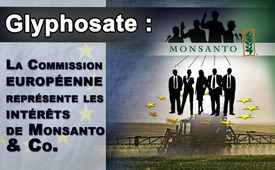 Glyphosate : La Commission européenne représente les intérêts de Monsanto & Co.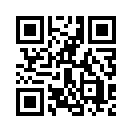 La Commission européenne s’était prononcée pour une prolongation de 5 ans de l’autorisation du Glyphosate, la substance active fortement controversée. Le Glyphosate est la substance active principale d’un groupe d’herbicides dont le Roundup, qui est commercialisé par l’entreprise Monsanto.La Commission européenne s’était prononcée pour une prolongation de 5 ans de l’autorisation du Glyphosate, la substance active fortement controversée. Le Glyphosate est la substance active principale d’un groupe d’herbicides dont le Roundup, qui est commercialisé par l’entreprise Monsanto.  Fin novembre 2017 la plupart des États membres de l’UE ont accepté la proposition de la Commission européenne. Ils se sont basés pour cela sur les estimations de l’Agence européenne des produits chimiques (ECHA) et de l’Autorité européenne de sécurité des aliments (EFSA). Cependant un reportage de l’organisation de protection de l’environnement Global 2000 a dévoilé que les autorités de l’UE ont falsifié les résultats de leur évaluation du Glyphosate. En résumé, le toxicologue et auteur du reportage, le Dr. Peter Clausing parvient à la conclusion suivante :
 « C’est seulement en violant gravement leurs propres règles et recommandations que les autorités de l’UE ont pu nier les effets cancérigènes du Glyphosate. » 
Conformément aux lignes directrices de l’UE en vigueur, le Glyphosate aurait dû être classé « cancérigène probable ». 
La commission de l’UE a adopté l’estimation sans critiques, bien qu’elle sache depuis des années que l’EFSA est massivement infiltrée par des lobbyistes, c’est-à-dire des parties prenantes dans la politique et la société. Cela nous montre que non seulement les autorités européennes mais aussi la Commission de l’UE elle-même est à la botte des entreprises comme Monsanto &amp; Co.de gan./hag.Sources:www.topagrar.com/news/Acker-Agrarwetter-Ackernews-Glyphosat-Zulassung-wird-um-fuenf-Jahre-verlaengert-8901908.html| www.global2000.at/sites/global/files/Glyphosat_Regelbruch_der_Behoerden.pdf| https://blog.campact.de/2017/07/glyphosat-studien-verfaelscht/| https://netzfrauen.org/2013/11/22/unfassbar-efsa-monsanto-ist-sicher-lobbyverflechtungender-efsa/Cela pourrait aussi vous intéresser:#Cancer - www.kla.tv/Cancer

#Glyphosate-fr - www.kla.tv/Glyphosate-frKla.TV – Des nouvelles alternatives... libres – indépendantes – non censurées...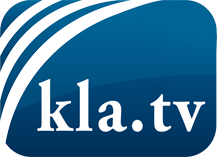 ce que les médias ne devraient pas dissimuler...peu entendu, du peuple pour le peuple...des informations régulières sur www.kla.tv/frÇa vaut la peine de rester avec nous! Vous pouvez vous abonner gratuitement à notre newsletter: www.kla.tv/abo-frAvis de sécurité:Les contre voix sont malheureusement de plus en plus censurées et réprimées. Tant que nous ne nous orientons pas en fonction des intérêts et des idéologies de la système presse, nous devons toujours nous attendre à ce que des prétextes soient recherchés pour bloquer ou supprimer Kla.TV.Alors mettez-vous dès aujourd’hui en réseau en dehors d’internet!
Cliquez ici: www.kla.tv/vernetzung&lang=frLicence:    Licence Creative Commons avec attribution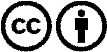 Il est permis de diffuser et d’utiliser notre matériel avec l’attribution! Toutefois, le matériel ne peut pas être utilisé hors contexte.
Cependant pour les institutions financées avec la redevance audio-visuelle, ceci n’est autorisé qu’avec notre accord. Des infractions peuvent entraîner des poursuites.